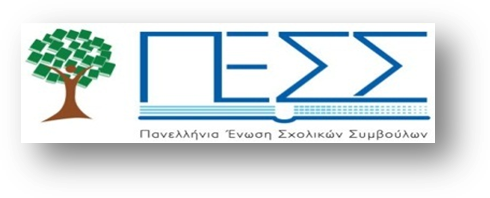 2° ΕΠΙΣΤΗΜΟΝΙΚΟ ΣΥΝΕΔΡΙΟΠΑΝΕΛΛΗΝΙΑΣ ΕΝΩΣΗΣ ΣΧΟΛΙΚΩΝ ΣΥΜΒΟΥΛΩΝ«ΕΚΠΑΙΔΕΥΤΙΚΕΣ ΠΟΛΙΤΙΚΕΣγια το σχολείο του 21ου αιώνα»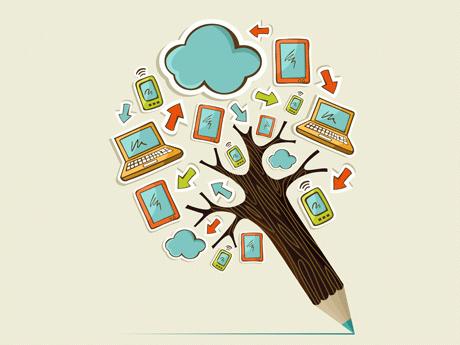 Το έγγραφο αυτό παρέχει πληροφορίες και οδηγίες μορφοποίησης που θα σας βοηθήσουν να προετοιμάσετε καλύτερα την εργασία σας. Θα διευκολυνθείτε αν αντιγράψετε το αρχείο αυτό στον υπολογιστή σας και εισάγετε το κείμενό σας διατηρώντας τη μορφοποίηση που έχει καθοριστεί. .................................................................................................................................................... Εγγραφή στο Συνέδριο:  pess@pess.gr Αποστολή Εργασιών:  synedria@pess.gr Επισκεφθείτε την ιστοσελίδα μας: www.pess.gr ΟΔΗΓΙΕΣ ΜΟΡΦΟΠΟΙΗΣΗΣ ΕΙΣΗΓΗΣΕΩΝΠΕΡΙΛΗΨΗΠαραθέστε την περίληψη της εργασίας, έκτασης το πολύ δέκα (10) σειρών, σε πλάγια γραφή και με μονό διάστιχο μεταξύ των γραμμών, φροντίζοντας να αφήσετε μία σειρά μετά από τα στοιχεία των συγγραφέων. Η περίληψη δεν αφορά τις «Αναρτημένες Εργασίες» (Posters)Εισαγωγή - ΠροβληματικήΕισάγει τον αναγνώστη στην προβληματική της εργασίας και στο επιλεχθέν πλαίσιο για την επεξεργασία και ανάλυση του θέματος αναφοράς.Κυρίως ΣώμαΣτην ενότητα αυτή παρουσιάζονται τα προβλήματα τα οποία διαπραγματεύεται η εργασία, το θεωρητικό πλαίσιο, η μεθοδολογία και η ανάλυση δεδομένων.Συζήτηση - Συμπεράσματα Παρουσιάζονται τα βασικά συμπεράσματα και αναδεικνύεται η προστιθέμενη αξία της εργασίας. Τέλος προτείνει νέες κατευθύνσεις για μελλοντική έρευνα κ.λπ.Αναφορές - ΒιβλιογραφίαΜετά την ενότητα των συμπερασμάτων ακολουθεί η λίστα με τις αναφορές που υπάρχουν στο σώμα του κειμένου. Για την λίστα αναφορών ακολουθείται το σύστημα APA  (http://www.apastyle.org/pubmanual.html).Μορφοποίηση σελίδωνΜέγεθος σελίδας A4 (21 x 29.7 cm).Γραμματοσειρά: Calibri Μέγεθος γραμματοσειράς: 12-στιγμές κανονική για το κείμενο του κυρίως σώματος και 10 -στιγμές για τις υποσημειώσεις (τοποθετούνται στο κάτω μέρος της σελίδας στην οποία αναφέρονται).Η στοίχιση είναι πλήρης και το διάστιχο πολλαπλό 1,15.Οι παράγραφοι να μην έχουν εσοχή. Περιθώρια: αριστερά, δεξιά: 3,18 cm και πάνω και κάτω: 2,54 cm.Οι βιβλιογραφικές αναφορές ακολουθούν το τρέχον πρότυπο APA (http://www.apastyle.org/pubmanual.html). ΤΙΤΛΟΣ ΤΗΣ ΕΡΓΑΣΙΑΣ(14 στιγμές - Μία γραμμή κενό)Πλήρες όνομα Συγγραφέα: Θέση & Ιδιότητα:Ε-mail:(12 στιγμές - Μία γραμμή κενό)ΣΗΜΕΙΩΣΗ: Τα στοιχεία για κάθε επί πλέον Συγγραφέα προστίθενται στη συνέχεια  με τον ίδιο τρόπο